 АДМИНИСТРАЦИИ СУВОРОВСКОГО СЕЛЬСКОГО ПОСЕЛЕНИЯ УСТЬ-ЛАБИНСКОГО  РАЙОНА П О С Т А Н О В Л Е Н И Еот  ________20_______  г.			                                                                      №_____село СуворовскоеОб отмене постановления администрации Суворовского сельского поселения Усть-Лабинского района №50 от 15.04.2019г.  «Об утверждении административного регламента исполнения муниципальной функции «Осуществление муниципального контроля за сохранностью автомобильных дорог местного значения в границах населенных пунктов Суворовского сельского поселения Усть-Лабинского района»В целях привидения в соответствие с действующим законодательством Российской Федерации нормативно-правовых актов администрации Суворовского сельского поселения Усть-Лабинского района, руководствуясь Федеральным законом от 06 октября 2003 года № 131-ФЗ «Об общих принципах организации местного самоуправления в Российской Федерации» п о с т а н о в л я ю: 	1. Постановление администрации Суворовского сельского поселения Усть-Лабинского района от 15 апреля 2019года  № 50 ««Об утверждении административного регламента исполнения муниципальной функции «Осуществление муниципального контроля за сохранностью автомобильных дорог местного значения в границах населенных пунктов Суворовского сельского поселения  Усть-Лабинского района» признать утратившим силу.2. Специалисту 2 категории общего отдела администрации Суворовского сельского поселения Усть-Лабинского района (Хожаинова) обнародовать настоящее постановление в установленном порядке и разместить на официальном сайте администрации Суворовского сельского поселения Усть-Лабинского района в сети «Интернет».3. Контроль за выполнением настоящего постановления возложить на главу Суворовского сельского поселения Усть-Лабинского района Шагундокова И.Ю.4. Настоящее постановление вступает в силу со дня его официального обнародования. Глава Суворовского сельского поселенияУсть-Лабинского района                                                          И.Ю. ШагундоковЗАЯВКА К ПОСТАНОВЛЕНИЮНаименование вопроса: Об отмене постановления администрации Суворовского сельского поселения Усть-Лабинского района №50 от 15.04.2019г.  «Об утверждении административного регламента исполнения муниципальной функции «Осуществление муниципального контроля за сохранностью автомобильных дорог местного значения в границах населенных пунктов Суворовского сельского поселения  Усть-Лабинского района»Проект внесен: общим отделом администрации Суворовского сельского поселения Усть-Лабинского районаПостановление разослать:Общий отдел - 2 экз.Специалист 2 категории администрации Суворовского сельского поселения Усть-Лабинского района 					            Н.В. Хожаинова                                                                                                         01 марта 2022г.                          ЛИСТ СОГЛАСОВАНИЯпроекта постановления администрации Суворовского сельского поселения Усть-Лабинского района от  01 марта 2022 года № 17Об отмене постановления администрации Суворовского сельского поселения Усть-Лабинского района №50 от 15.04.2019г.  «Об утверждении административного регламента исполнения муниципальной функции «Осуществление муниципального контроля за сохранностью автомобильных дорог местного значения в границах населенных пунктов Суворовского сельского поселения  Усть-Лабинского района»Проект подготовлен и внесен:Специалист 2 категории администрации Суворовского сельского поселения Усть-Лабинского района  					             Н.В. ХожаиноваПроект согласован:Начальник финансового отдела администрации Суворовского сельского поселения Усть-Лабинского района  					             В.А. Сорокина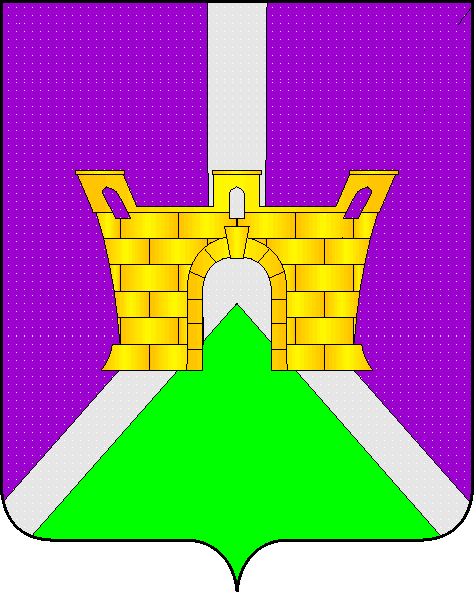 